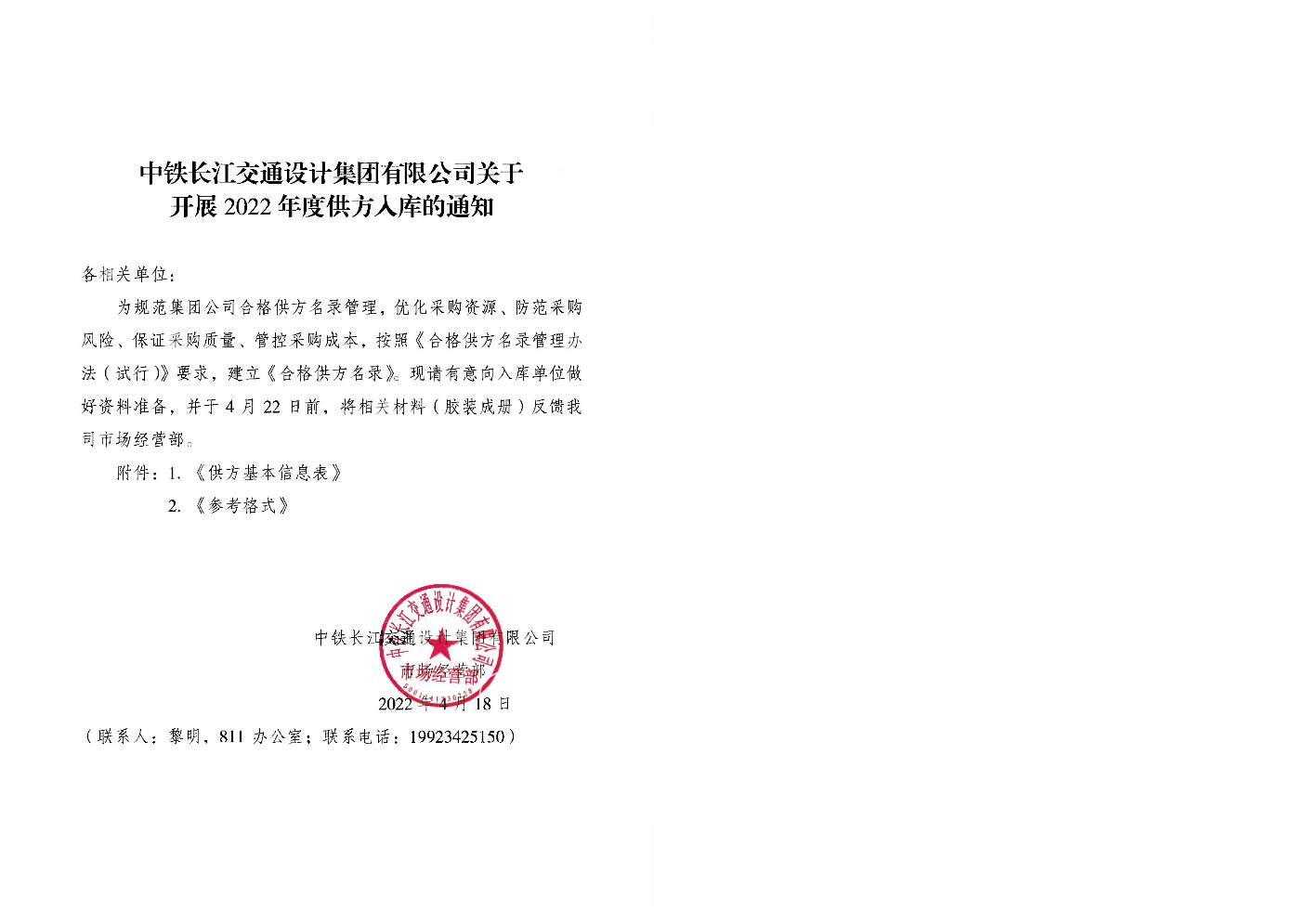 附件1：供方基本信息表注：1. 此页格式不可改变，可另附材料，需提交营业执照、资质（或资信）、业绩、主要人员、履约承诺等复印件并加盖公章；2. 此表格由供方填写，市场经营部存档；3. 申请专业为勘察、测量、设计、咨询、劳务类（工程钻探）、专题评估和其他专业。附件2：（参考格式）中铁长江交通设计集团有限公司2022年度供方入库资料一、法定代表人身份证明书单位名称：                         单位性质：                             地    址：                               成立时间：       年       月     日经营期限：                     姓名：       性别：     年龄：       职务：       系                          （单位名称） 的法定代表人。特此证明。 单位名称：                         （公章） 年   月   日         附件：法定代表人身份证扫描件二、授权委托书致 中铁长江交通设计集团有限公司 ：本授权书宣告：  （单位名称、职务、姓名）以其法定代表人的身份，合法地代表本单位，授权  （单位名称）  的  （职务）（姓名）为我单位代理人，该代理人有权以我单位名义办理供方入库有关的一切事项。（附授权代理人身份证复印件或扫描件）单位名称：         （全称、盖章）          法定代表人：       （签字或盖章）          授权代理人：           （签字）                   年  　   月  　  日三、基本情况表申请单位：                  （盖章）注：营业执照、资质证书（资信证明）、基本账户开户许可证等材料提供复印件并加盖单位鲜章。四、主要人员汇总表单位名称：                    （盖章）注：提供主要专业技术人员、项目负责人相关证书复印件、社保证明材料并加盖单位鲜章。五、主要设备表（如有）单位名称：                    （盖章）注：提供相关证明材料复印件并加盖单位鲜章。六、近5年已完项目情况一览表单位名称：                    （盖章）项目1：                          注：1. 每张表格只填写一个项目，并标明序号；2. 提供2017年1月1日至今相关证明材料复印件并加盖单位鲜章；3. 如提供业绩业主单位为我单位，请在备注中标明并将项目序号排在最前面。七、承诺书中铁长江交通设计集团有限公司：（1）我司有固定的办公场所，有一定数量的技术人员和业绩，经营管理和资信良好，两年内没有违反国家法规的记录，没有发生重大安全生产责任事故，没有被地方主管部门处罚。 （2）入库后，一旦我司中标，保证按照贵方要求立即开展工作，并按照项目质量和进度要求完成全部工作；承诺不将本项目主体部分外包、转包给第三方，如有违约，愿意接受处罚，并赔偿贵方损失。（3）我司承诺 劳务类（工程钻探）项目 按照贵公司拟制定的钻探采购指导价开展工作。（仅限劳务类供应商承诺）（4）入库后，一旦我司中标，若进行二次询价，我司接受贵方再次询价商谈。（5）其他：_____________________________________。                         单位名称：                   （盖章）                                        年     月     日企业名称单位地址资质等级及证书号申请专业营业执照编号成立日期工程技术人员构成情况工程技术人员 总人数     人 ，其中：高级工程师      人，工程师      人，各类注册人员      人工程技术人员 总人数     人 ，其中：高级工程师      人，工程师      人，各类注册人员      人工程技术人员 总人数     人 ，其中：高级工程师      人，工程师      人，各类注册人员      人工程技术人员 总人数     人 ，其中：高级工程师      人，工程师      人，各类注册人员      人工程技术人员 总人数     人 ，其中：高级工程师      人，工程师      人，各类注册人员      人工程技术人员 总人数     人 ，其中：高级工程师      人，工程师      人，各类注册人员      人法定代表人姓名：姓名：职务：职务：职务：职称：技术负责人姓名：姓名：职务：职务：职务：职称：联系方式联系人电话或手机电话或手机单位简介（能承担的业务及相关业绩）申请单位：                  （全称、盖章）                  （全称、盖章）法定代表人或其授权代理人：法定代表人或其授权代理人：    （签字或盖章）申请时间：企业营业执照（复印件附后加盖公章）企业营业执照（复印件附后加盖公章）企业营业执照（复印件附后加盖公章）企业营业执照（复印件附后加盖公章）单位全称主要业务范围地址邮政编码电话传    真建立日期现有职工总人数（人）资质等级证书（复印件附后加盖公章）1.等级：2.证书号： 1.等级：2.证书号： 1.等级：2.证书号： 质量管理体系证书（复印件附后加盖公章）1.是       2.否 □1.是       2.否 □1.是       2.否 □基本账户开户许可证名称： 账号： 名称： 账号： 名称： 账号： 法定代表人1.姓名：           2.职称：     1.姓名：           2.职称：     1.姓名：           2.职称：     总工程师1.姓名：           2.职称：     1.姓名：           2.职称：     1.姓名：           2.职称：     序号姓名年龄性别学历专业职称职务123456789101112机械名称规格型号数量（台）数量（台）数量（台）数量（台）备注机械名称规格型号小计拥有新购租赁备注序  号1项目名称项目所在地业主单位业主地址业主电话项目等级如：3000吨级码头、高速公路等项目总投资合同价格承担工作服务期限项目负责人项目完成情况如：初设已批复等项目描述备注